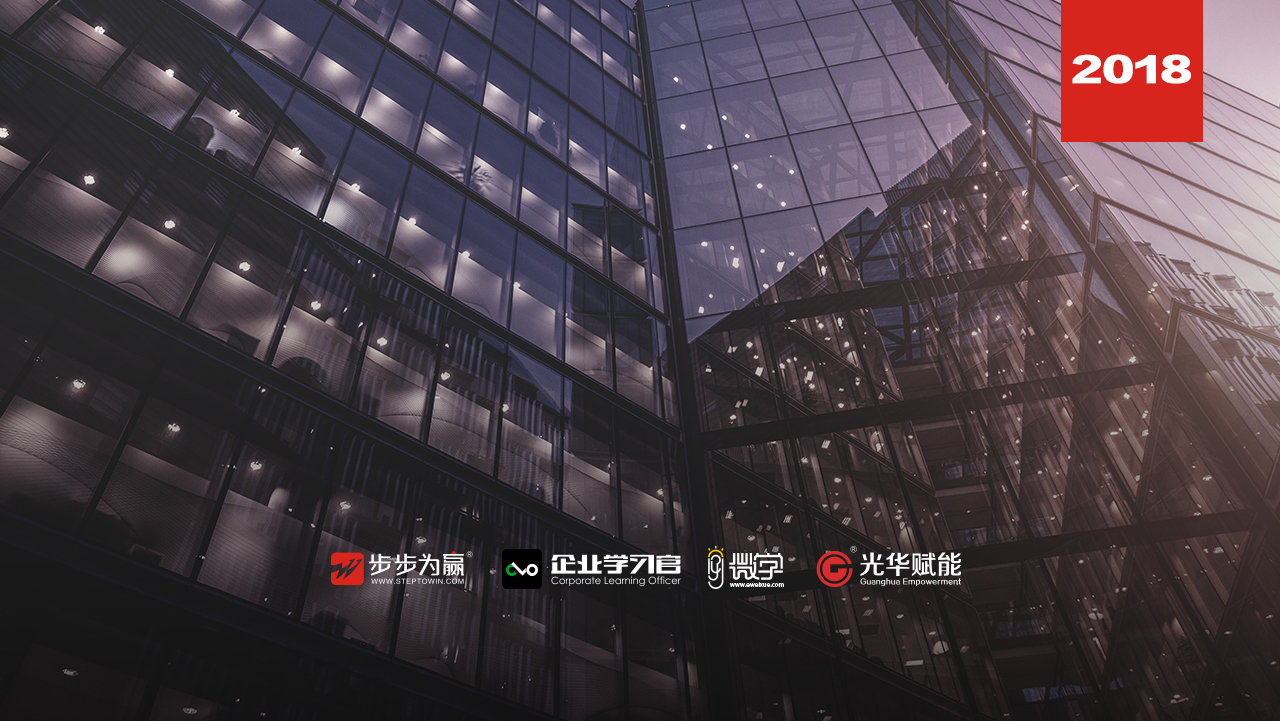 主讲老师：孙巍（中国著名团队管理与执行力训练导师）授课对象：企业副总、销售总监、市场总监、销售经理、市场经理以及企业各层营销管理人员企业类型：不限企业大小：不限时间安排：2018年8月10日9:30至17:002018年8月11日9:00至16:30地点安排：待定参课费用：学习卡套票8张/人   现金票3800元/人  购买学习卡享受更多优惠人数限制：60人课程目标提升销售管理者的管理能力，明确作为销售管理者的角色和职责掌握组建精英销售团队的策略，实施人才战略，缔造卓越团队掌握销售团队管理及成员辅导训练的方法，建立合理的激励机制合理设计分解目标，掌握目标管理中实际应用的关键步骤运用执行不折不扣的拿到成果，掌握将决策转化为成果的执行策略课程大纲一、销售管理与管理能力销售管理的目的管理以人为本管理的精髓销售管理者的理人、安人管理者的领导力销售管理者的主要职责管理者的三心三力管理者存在的三大问题管理者工作计划能力案例工具与现场训练案例1：通人性者通人情案例2：管理的科学性与艺术性案例3：中国人独特的思考方式工具：解决问题的格物工具二、打造高绩效销售团队什么是团队团队的五大要素从《孙子兵法》看团队建设带兵之道与治军之道卓越源于要求高效团队的三大特征团队发展管理要点团队制度规范与文化影响案例工具与现场训练案例1：马拉车团队理论案例2：曾国藩带兵案例3：氛围管理案例4：韩非思想与制度建设训练：卓越源于要求三、销售团队人才招募与甄选销售人才的重要性销售人才的招募、甄选销售招聘误区分析人才招聘的三大前提顶尖销售人员特质分析销售面试的五步问话明察秋毫的面试甄选案例工具与现场训练案例1：吴士宏销售面试案例2：有悟性的销售人员问话案例3：考察倾听能力工具：招聘五步问话四、以业绩为导向的训练与辅导员工为什么工作应对新挑战销售经理的角色转化教练的作用公式教练的四大核心能力教练下属的四步骤法团队训练的系统化建设心理训练技巧训练流程训练销售训练分类及训练目的如何实施训练考核销售激励与绩效提升案例工具与现场训练案例1：教练的起源案例2：通过教练引发潜能:学员团队活动：能力训练工具：销售说、听、问、答五、团队执行与业绩推动销售执行是对成果负责任务型和成果型的差距做了≠做到销售执行八字箴言管理者拿到成果的两大关键决定执行力的关键因素解除执行障碍的三大关键责任是万力之源责任、使命与成就案例工具与现场训练案例1：销售就是拿成果案例2：“我没有一个假如”讨论：任务与成果的区分训练：执行成果训练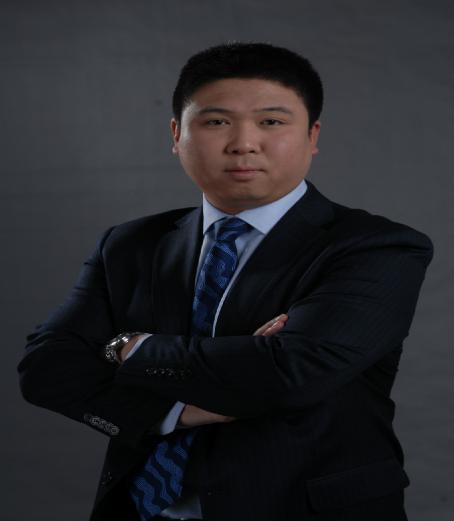 资历背景	中国著名实战管理专家中国著名团队管理与执行力训练导师中国领导艺术研究院高级研究员北京大学总裁班特聘讲师清华大学总裁班特聘讲师授课风格互动贯穿始终，授课风格激情幽默。他能在最短时间里调整学员心理和体能到颠峰状态，充分调动每位学员的热情与参与度，声音极具穿透力和震撼力。授课经验中国电信、中国联通、中国铁通、中国通信服务、中石化、中海油、中国银行、中国工商银行、中信银行、中国民生银行、汴京银行、中国农业银行、中国银行间市场交易商协会、北京运通集团、青岛科昂集团、中金会、海底捞集团、中青旅控股有限公司、杜康控股、金星啤酒集团、长园深瑞继保自动化有限公司、北汽福田、长安集团昌河汽车、方太集团、银大地产、高盛行地产、宁夏煜基地产、北京念捷地产、北京房地置业大厦、宁夏红宝集团、慈吉集团、武汉远大制药、好想你枣业、东方雨虹、辉煌水暖、上海景峰制药、深圳海王、山东天地健、九鼎集团……课程预告时间：2018年8月18日（周六）课题：《工作投入的心理奥秘》主讲：李世源（中科院心理研究所健康心理学在职博士）学习卡套餐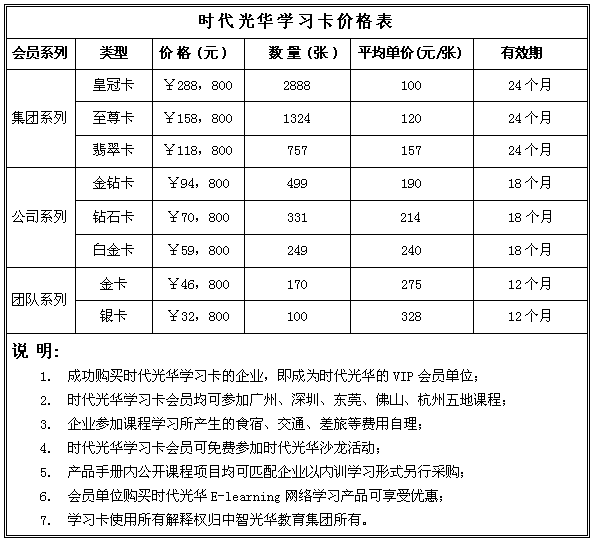 